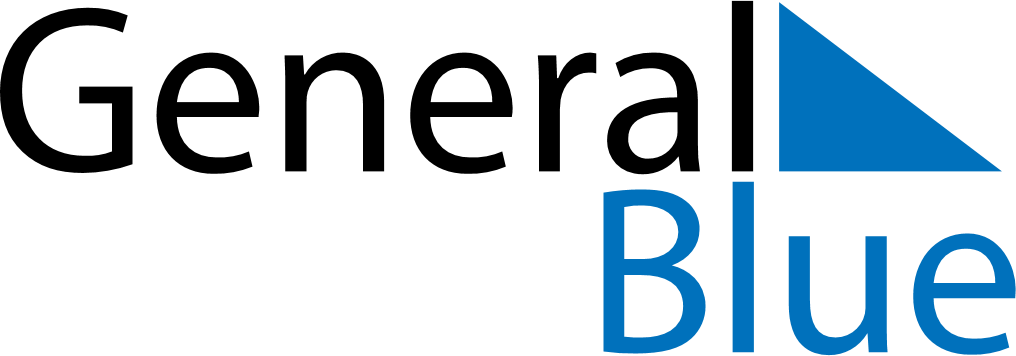 July 2020July 2020July 2020JapanJapanSUNMONTUEWEDTHUFRISAT12345678910111213141516171819202122232425Marine DaySports Day262728293031